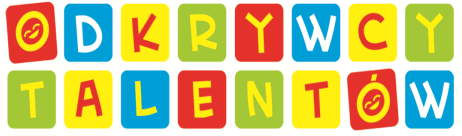 DEKLARACJA KONTYNUACJI UCZĘSZCZANIAw roku szkolnym 2023/2024do Przedszkola Niepublicznego Odkrywcy Talentówul. Kawaleryjska 10, 20-552 Lublin	tel. 500 185 627Ja, niżej podpisana/y:Zamieszkały/a 	Numer telefonu Adres e-mail  	Deklaruję, że moje dziecko:w roku szkolnym 2023/2024  będzie kontynuowało:wychowanie przedszkolneroczne przygotowanie przedszkolne (w grupie zerowej)* w Przedszkolu Niepublicznym Odkrywcy Talentów w Lublinie.Gwarancją rezerwacji miejsca dla dziecka w grupie, w roku szkolnym 2023/2024 jest uiszczenie bezzwrotnej zaliczki w formie przelewu lub wpłaty gotówkowej, w sekretariacie kwoty PLN: 200 zł, która odjęta zostanie od czesnego we wrześniu 2023r.OŚWIADCZENIE RODZICÓW/ PRAWNYCH OPIEKUNÓW1. Wyrażam zgodę na przetwarzanie moich danych osobowych oraz danych osobowych dziecka na potrzeby przedszkola zgodnie z ustawą z dnia 29 sierpnia 1997 r. o ochronie danych osobowych (tj. Dz.U. z 2002 r., Nr 101, poz. 926 ze zm.) oraz Rozporządzeniem Parlamentu Europejskiego i Rady (UE) 2016/679 z dnia 27 kwietnia 2016 r. Lublin, dnia . . . . . . . . . . . . . . . . . . . . . .. 					. . . . . . . . . . . . . . . . . .. . . . . . . . . . . . . . . . . . . . 								   	   (Czytelny podpis)   DANE DZIECKADANE DZIECKAImię i nazwiskoData i miejsce urodzenia